Rozvoj jemných dovedností osobnosti 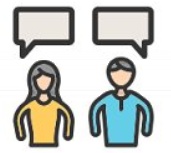 Komunikace – srozumitelný mluvený i psaný projev, dovednost prezentace a naslouchání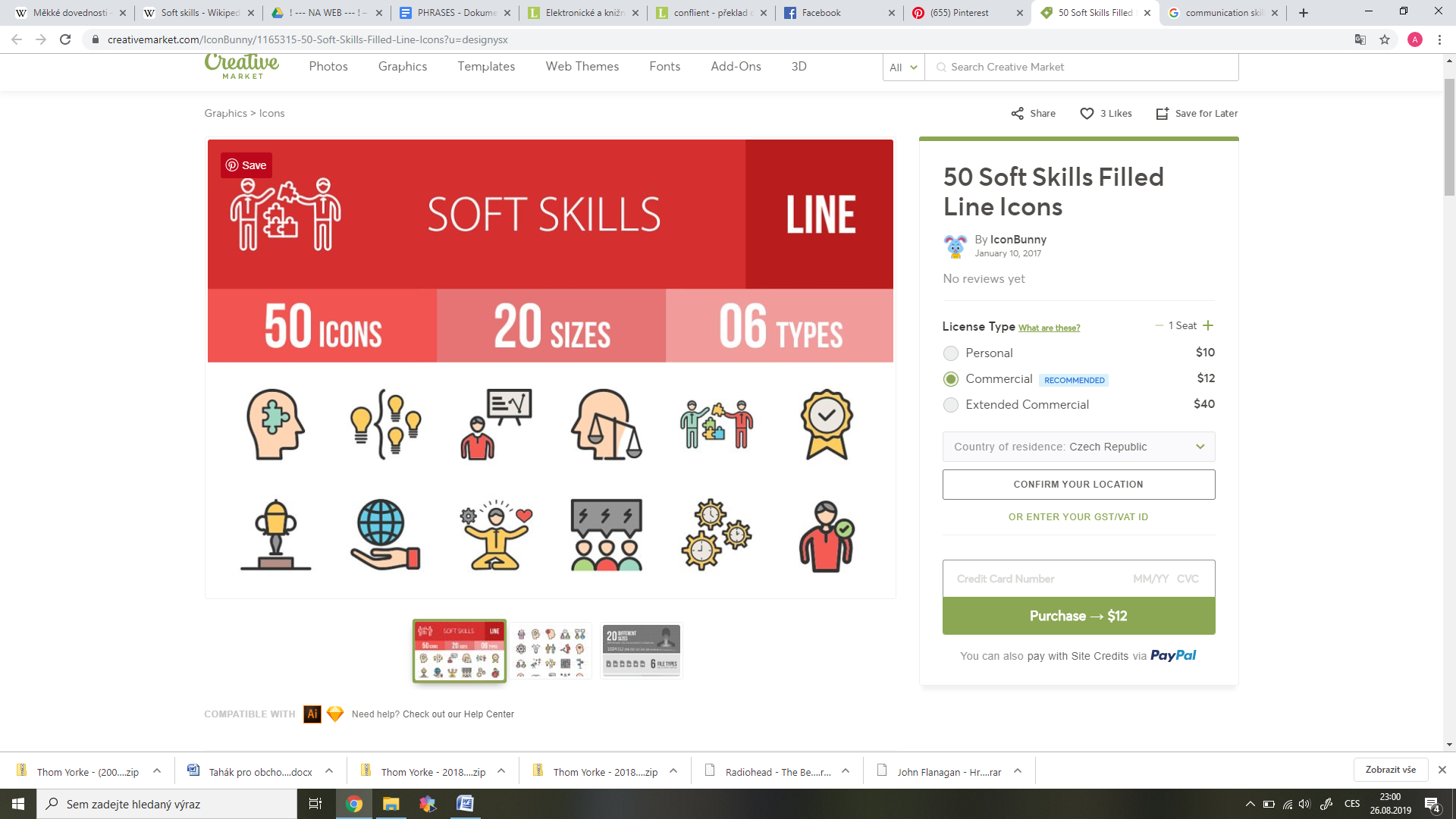 Spolupráce – schopnost vzájemné pomoci, sdílení, vycházení s ostatními, zvládnutí role, (sebe)hodnocení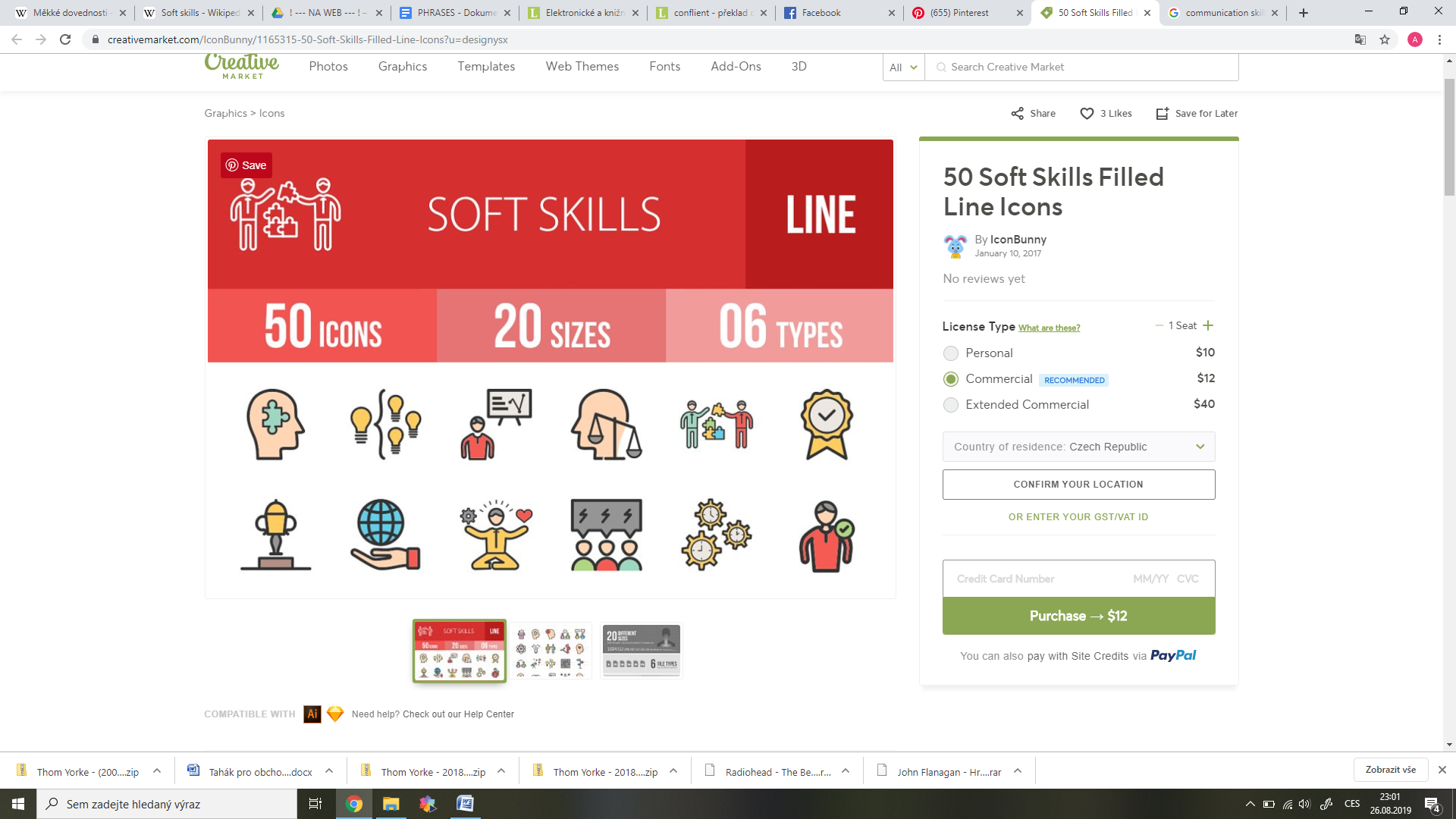 Odpovědnost – aktivní přístup, dotahování do konce, samostatnost, plánování a organizace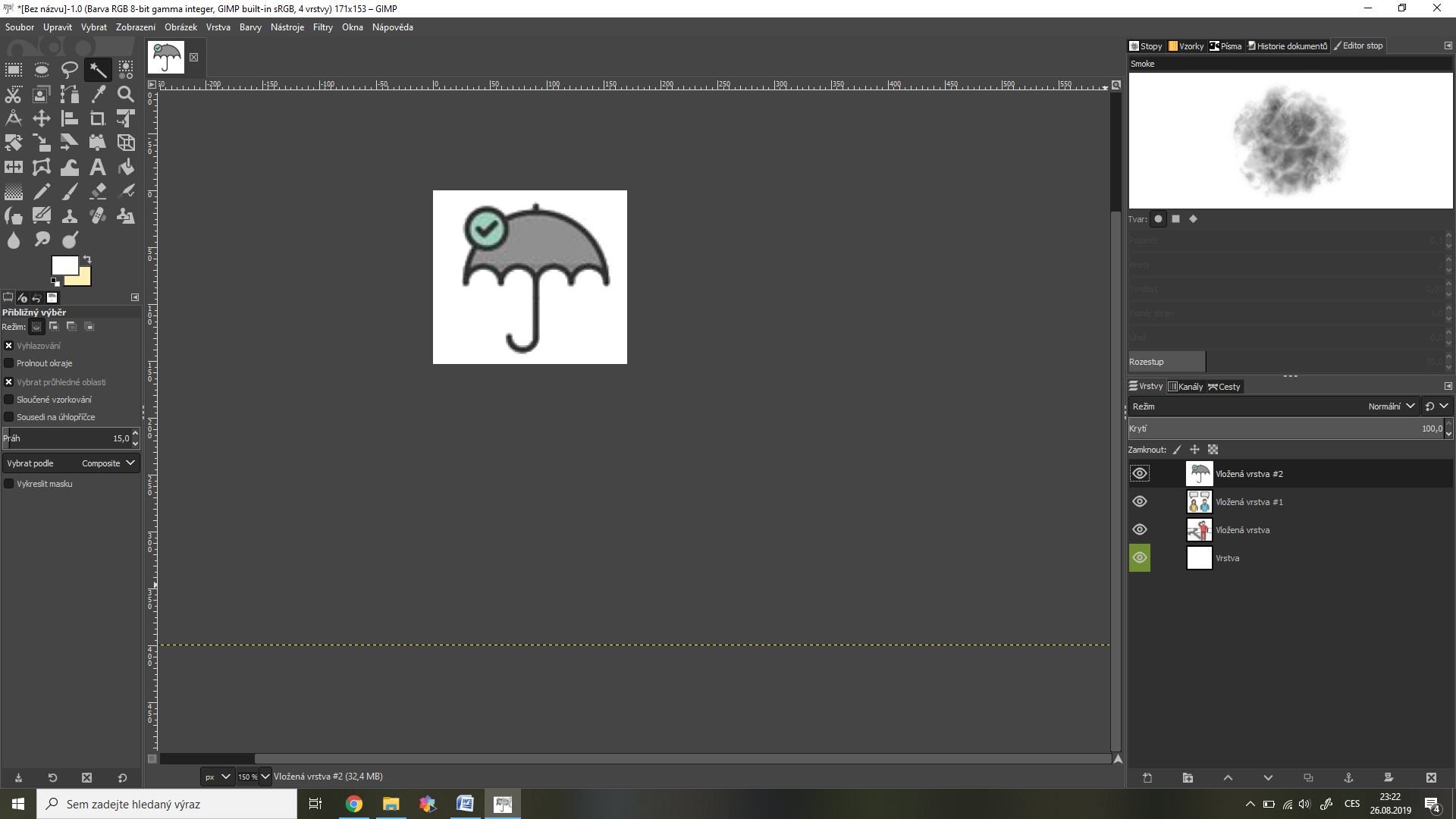 Flexibilita – rychlost orientace v informacích, sebemotivace, zvládání zátěže, ochota riskovat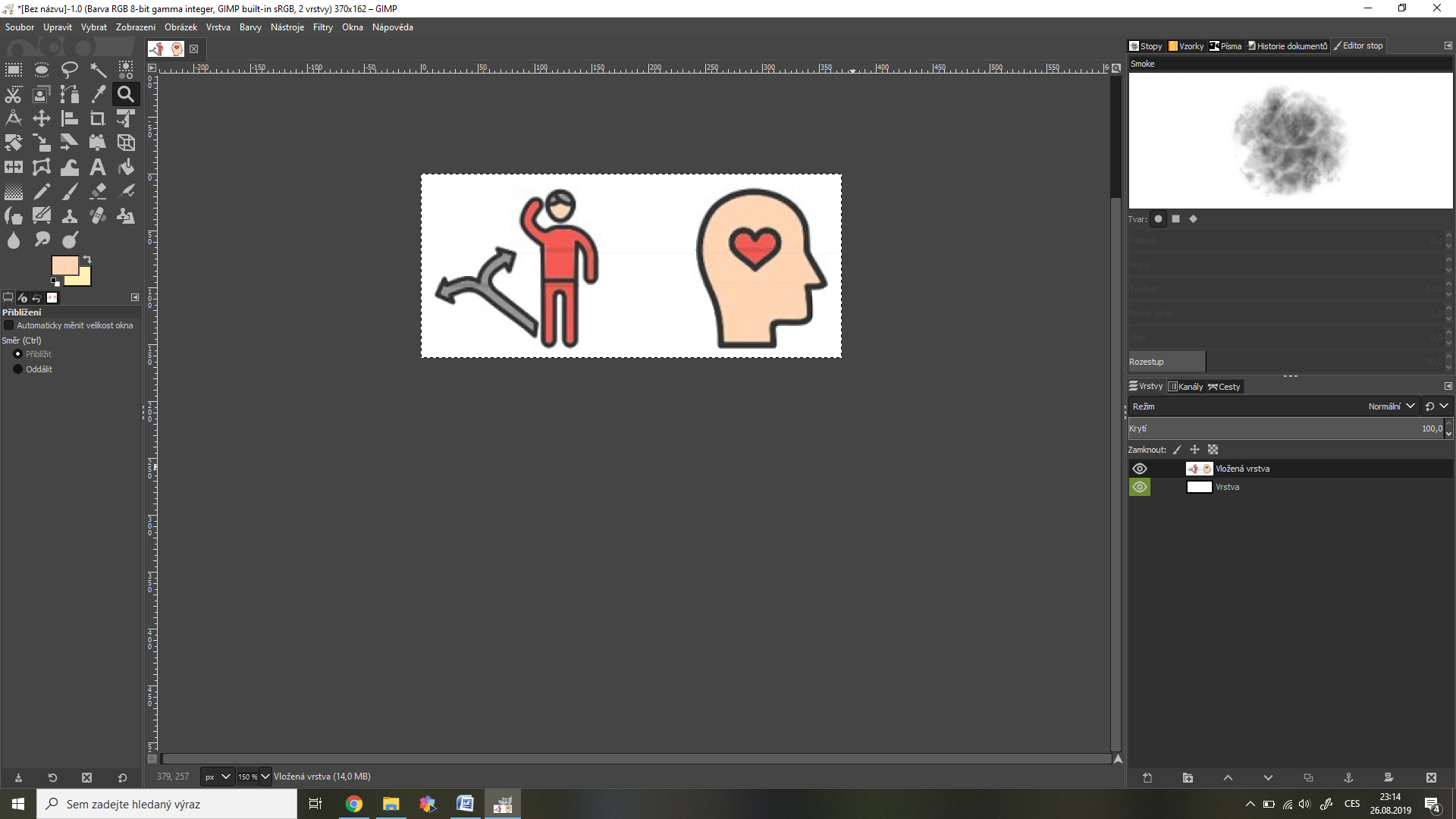 Řešení problémů – přijímání kritiky, řešení konfliktů, rozhodování, vyjednávání, obhajování názoru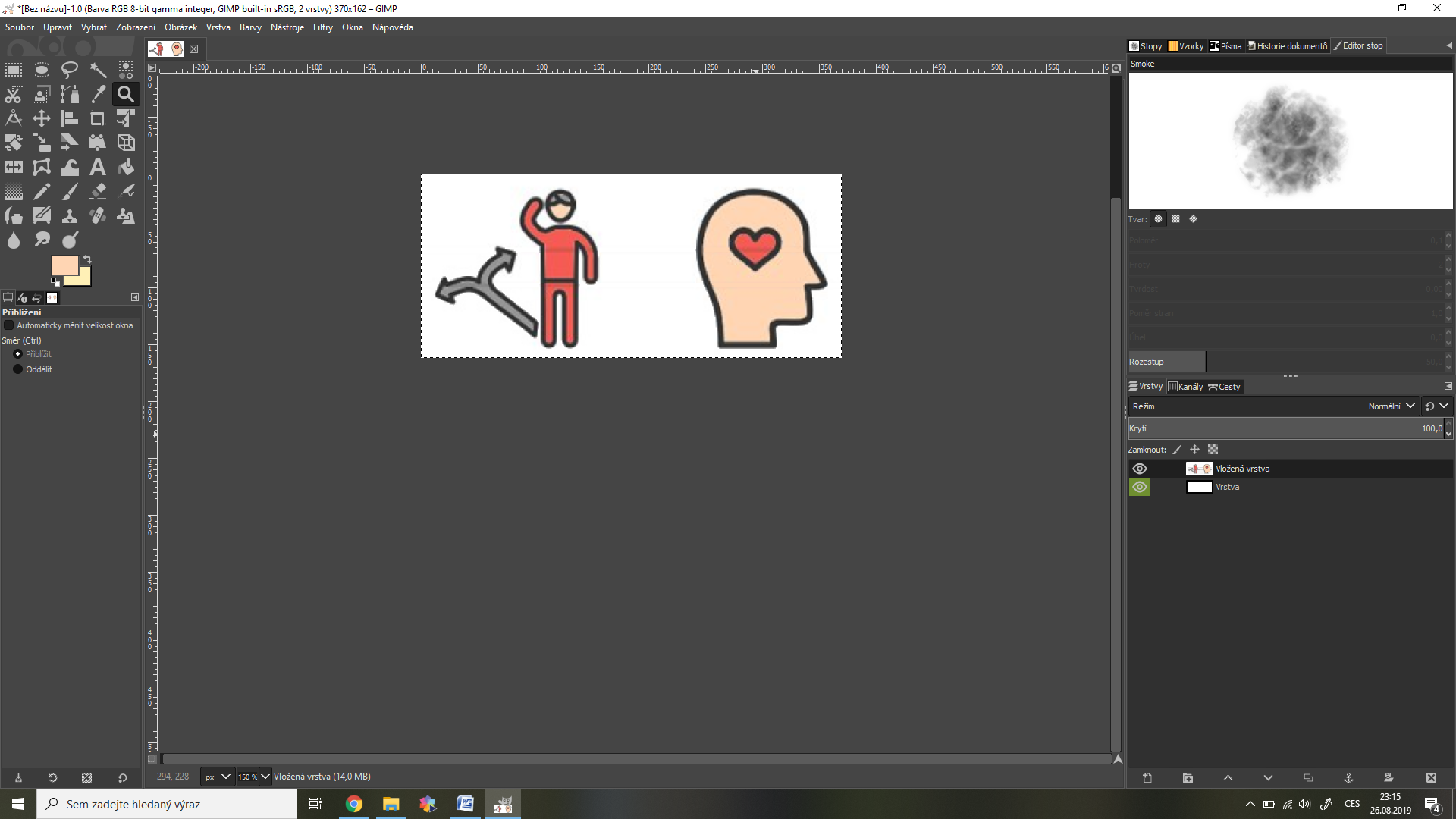 Mezilidské dovednosti – vystupování, , schopnost vcítit se, sebeovládání, pozitivní přístup, sebevědomíRozvoj jemných dovedností osobnosti 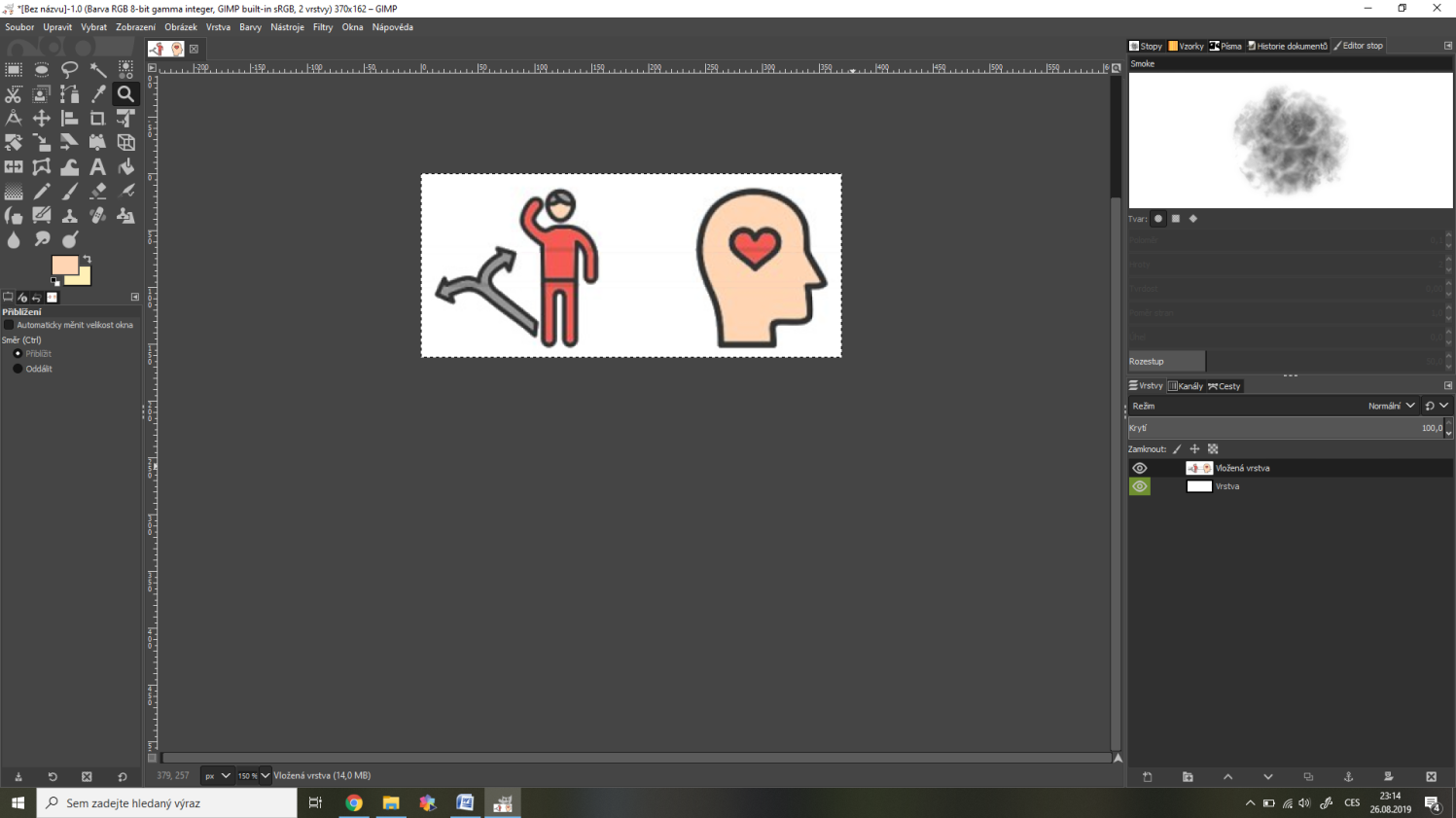 